کارگروه مرجعیت علمی و آینده نگاری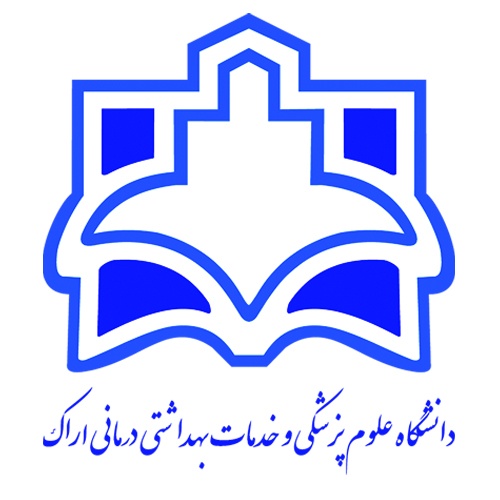 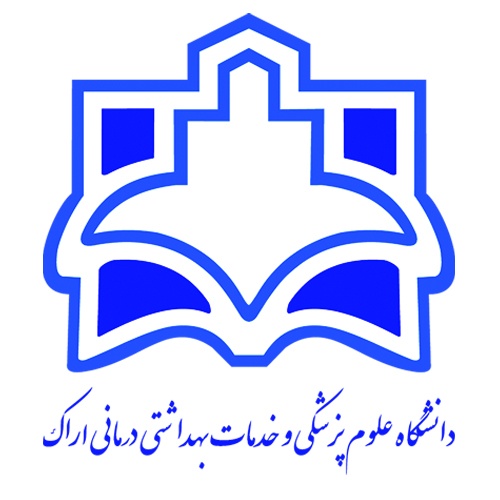 ردیفنام و نام خانوادگیسمترشته تحصیلیمرتبه علمی1آقای دکتر رضا درویش چشمه سلطانیمسئول کارگروهمهندسی بهداشت محیطدانشیار2آقای دکتر حامد میرحسینیعضو کارگروهمهندسی بهداشت محیطاستادیار3آقاي دكتر مهدي اصغريعضو کارگروهمهندسی بهداشت حرفه‌ایاستادیار4آقاي دكتر محمدجواد قنادزادهعضو کارگروهمهندسی بهداشت محیطاستادیار5آقای دکتر میلاد غلامیعضو کارگروهارگونومیاستادیار6آقای دكتر رحمت اله مرادزادهعضو کارگروهاپیدمیولوژیدانشیار7آقای دکتر بهروز کریمیعضو کارگروهمهندسی بهداشت محیطاستادیار8آقای دکتر داوود حکمت پوعضو کارگروهپرستاریاستاد9آقای دکتر حمیدرضا نوروزیعضو کارگروهبیماری‌های گوارش و کبد بالغیناستادیار10خانم دکتر آزاده خزائی زادهعضو کارگروهدندانپزشکی ترمیمیاستادیار11خانم دکتر محبوبه سجادیعضو کارگروهآموزش پرستاریدانشیار12آقای دکتر محمدرضا بیاتیانیعضو کارگروهفیزیک پزشکیاستادیار13دكتر حسين سلطاني نژادعضو کارگروهکاردرمانیاستادیار14خانم دکتر محبوبه خورسندیعضو کارگروهآموزش بهداشت و ارتقا سلامتاستاد15آقای محمد گلي طالبعضو کارگروهپرستاری مراقبت‌های ویژهمربی